BUDE AND NORTH CORNWALL GOLF CLUB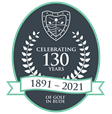 Minutes of the Executive Committee MeetingHeld at the clubhouse on Weds 13th October 2021Present: -   Mark Jenkins (General Manager) John Dowell (President) John Boundy, Peter Kelly, Mark Duncan, Geoff Tyler, Judith Smith, Mike HobbsApologies for Absence		 Paul Haddon   Minutes of last meeting.      	AgreedMatters Arising.	Job description re post of Handy man to be written.  GT to progress.There is a concern that no staff from Manager down had job descriptions & also possibly no contract of employment either & this must be addressed. Mark Duncan agreed to undertake compiling the Managers job description & contract of employment. Once this was agreed then the remaining staff's contracts & job descriptions would be done by the Manager.Captain’s report.	 Nothing to report this month.Ladies Captain report.	 The ladies held another successful welcome evening for our new ladies, having an hour of basic rules with James Rowland and then playing 5 holes.  We then had a get together with old and new over a glass of fizz!	Emily played in the County Vice Presidents Cup at St Enedoc against Debbie Cain of Newquay.  I went to watch and Emily played some very impressive golf to win 7 and 5.Green’s report.	 	 	Work will start on 2nd green 5th November.				Work on the shed near to the beginning of December.				15th Green a ball through the netting this is to be addressed.				Dollar spots on 10th green have been treated.Treasurer’s Report	 August figures.  Subscription income continues at over 20k per month.  Buggy hire is over 3k per month.  Bar sales over 5k per month and predicted to be over 36k for the year. Green fees slightly down on previous months but forecast to be over 120k for the year.  Car Park income up 50% on previous month and forecast to earn50k for the year, which is impressive return on 120k investment.	Overheads and expenses remaining relatively constant except for necessary clubhouse repairs and maintenance which are predicted to be 33k as opposed to 41/2k in the previous 2 years.  Profit for the year predicted at 150k.  Current account stands at 222K as at 12/10/21.	I am hoping to obtain a more accurate picture of the overall financial situation including proposed capital expenditure, in the next few days which will enable me to produce a budget for the next two years.House and Standards	 Staircase – quotes still to be received.	Patio door next to pro shop to be replaced.Car Park	 Extra meeting to discuss the proposed extension on 20/10/21 at 5pm.	Town Council have reversed their decision re the car park and are now in favour.	JD had a meeting with the new management co (Smart Parking) and expressed concern re their actions I.e.  Lack of communication, 23 tickets issued on 23 September, disagreement re the use of the portal for both car parks.  JD explained that these issues have now been resolved.  Also, must consider EV chargers, 3 double pods at a cost 8k to 10k.  Quote has been requested.General Manager’s Report.     	 Letter has been received from Age Concern thanking the club for the donation of £1058.	Players meeting to be arranged for a date in November.	Bunny homes – they have offered £500 per month for the hire of a piece of land near Downs View for 78 weeks (about 19 months) this was rejected by the committee and a counter offer of 1.5k was to be put to them along with them paying all legal fees.Next meeting 10th November 5pm.